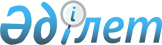 Об утверждении Правил возмещения расходов по проезду к постоянному 
месту жительства и провозу имущества (в том числе скота), выделения
средств для приобретения жилья по месту прибытия и выплаты единовременных пособий оралманам и членам их семей, прибывшим по квоте иммиграции
					
			Утративший силу
			
			
		
					Постановление Правительства Республики Казахстан от 6 января 2006 года № 15. Утратило силу постановлением Правительства Республики Казахстан от 20 марта 2014 года № 249      Сноска. Утратило силу постановлением Правительства РК от 20.03.2014 № 249 (вводится в действие по истечении десяти календарных дней после дня его первого официального опубликования).      Сноска. Заголовок с изменениями, внесенными постановлением Правительства РК от 22.10.2007 № 978. 

      Правительство Республики Казахстан ПОСТАНОВЛЯЕТ: 

      1. Утвердить прилагаемые Правила возмещения расходов по проезду к постоянному месту жительства и провозу имущества (в том числе скота), выделения средств для приобретения жилья по месту прибытия и выплаты единовременных пособий оралманам и членам их семей, прибывшим по квоте иммиграции. 

      Сноска. Пункт 1 с изменениями, внесенными постановлением Правительства РК от 22.10.2007 N 978. 

      2. Признать утратившими силу некоторые решения Правительства Республики Казахстан согласно приложению. 

      3. Настоящее постановление вводится в действие со дня его первого официального опубликования. 

  

       Премьер-Министр 

      Республики Казахстан Утверждены               

постановлением Правительства      

Республики Казахстан          

от 6 января 2006 года N 15       

Правила 

возмещения расходов по проезду к постоянному месту 

жительства и провозу имущества (в том числе скота), 

выделения средств для приобретения жилья по месту 

прибытия и выплаты единовременных пособий 

оралманам и членам их семей, прибывшим по квоте иммиграции       Сноска. По всему тексту слова "по выплате", "по выплатам" заменены словами "по выдаче" постановлением Правительства РК от 04.03.2011 № 230.      Настоящие Правила разработаны в соответствии с Законом Республики Казахстан от 13 декабря 1997 года "О миграции населения" и определяют порядок возмещения расходов по проезду к постоянному месту жительства и провозу имущества (в том числе скота), выделения средств для приобретения жилья по месту прибытия и выплаты единовременных пособий (далее - дополнительные льготы) оралманам и членам их семей, прибывшим в Республику Казахстан с целью постоянного проживания и вошедшим в квоту иммиграции оралманов. См. Z1100000477

      Сноска. Заголовок и преамбула Правил с изменениями, внесенными постановлением Правительства РК от 22.10.2007 N 978.  

1. Общие положения 

      1. В настоящих Правилах используются следующие понятия: 



      1) уполномоченный орган по вопросам миграции населения (далее - уполномоченный орган) - Министерство внутренних дел Республики Казахстан (Комитет миграционной полиции Министерства внутренних дел Республики Казахстан);



      2) территориальное подразделение уполномоченного органа по вопросам миграции населения - Управление миграционной полиции Департамента внутренних дел;



      2-1) уполномоченная организация по выплате дополнительных льгот (далее - Центр) - Республиканское государственное казенное предприятие "Государственный центр по выплате пенсий Министерства труда и социальной защиты населения Республики Казахстан";



      2-2) филиалы Центра - областные, городов Астаны и Алматы филиалы Республиканского государственного казенного предприятия "Государственный центр по выплате пенсий Министерства труда и социальной защиты населения Республики Казахстан";



      2-3) отделения Центра - городские, районные отделения Республиканского государственного казенного предприятия "Государственный центр по выплате пенсий Министерства труда и социальной защиты населения Республики Казахстан";



      3) уполномоченная организация по выдаче - банки второго уровня или организации, имеющие лицензии уполномоченного органа по регулированию и надзору финансового рынка и финансовых организаций и Национального Банка Республики Казахстан на осуществление отдельных видов банковских операций;



      4) оралман-участник Программы - оралман, включенный в квоту иммиграции оралманов и ставший участником Программы "Нұрлы көш" на 2009-2011 годы (далее - Программа).

      Сноска. Пункт 1 с изменениями, внесенными постановлениями Правительства РК от 15.01.2010 № 7; от 04.03.2011 № 230.



      2. Дополнительные льготы выплачиваются оралманам и членам их семей, имеющим право на их получение. 

      Сноска. Пункт 2 с изменениями, внесенными постановлением Правительства РК от 22.10.2007 N 978. 



      3. Переселение оралманов и членов их семей осуществляется путем самостоятельного и организованного переселения. 

      При организованном переселении оралманы и члены их семей обеспечиваются продуктами питания и лекарственными средствами в пути следования до места жительства. 

      Сноска. Пункт 3 с изменениями, внесенными постановлением Правительства РК от 22.10.2007 N 978.  

2. Обращение за назначением 

и выплатой дополнительных льгот 

      4. Обращение за назначением и выплатой дополнительных льгот осуществляется после включения семьи оралмана в квоту иммиграции оралманов. 



      5. Для назначения и выплаты дополнительных льгот главой семьи оралмана по месту его жительства в территориальное подразделение уполномоченного органа по вопросам миграции населения от имени семьи подается заявление по форме, согласно приложению 1 к настоящим Правилам, с указанием лицевого счета, предварительно открытого в уполномоченной организации по выдаче.

      Глава семьи определяется семьей оралмана.

      Сноска. Пункт 5 в редакции постановления Правительства РК от 04.03.2011 № 230. 

3. Порядок назначения и выплаты дополнительных льгот 

      6. Территориальным подразделением уполномоченного органа по вопросам миграции населения в течение пяти рабочих дней со дня принятия ходатайства о приеме в гражданство Республики Казахстан выносится решение о назначении или об отказе в назначении дополнительных льгот с указанием причин отказа.

      Решение о назначении или об отказе в назначении дополнительных льгот подписывается руководителем территориального подразделения уполномоченного органа по вопросам миграции населения или лицом, исполняющим его обязанности.

      В течение трех рабочих дней со дня принятия решения о назначении дополнительных льгот оформляется выписка из данного решения (в одном экземпляре) по форме, согласно приложению 2 к настоящим Правилам, и направляется с извещением по форме, согласно приложению 3 к настоящим Правилам, через филиал Центра в отделение Центра для осуществления выплат.

      Отделение Центра, поступившие выписки из решения о назначении дополнительных льгот, регистрирует их в журнале регистрации по форме, согласно приложению 4 к настоящим Правилам, формирует в централизованной базе данных карточку получателя (оралмана) и вносит соответствующие данные.

      В случае отказа в назначении дополнительных льгот территориальное подразделение уполномоченного органа по вопросам миграции населения в течение трех рабочих дней уведомляет заявителя с указанием причин отказа.

      Сноска. Пункт 6 в редакции постановления Правительства РК от 04.03.2011 № 230.



      7. В решении о назначении дополнительных льгот указываются состав семьи оралмана, размеры соответствующих им выплат и номер лицевого счета, открытого главой семьи оралмана в уполномоченной организации по выдаче. 



      8. Отделение Центра не позднее трех рабочих дней после получения выписки из решения о назначении дополнительных льгот перечисляет соответствующие выплаты в уполномоченные организации по выдаче. 

      Сноска. Пункт 8 с изменениями, внесенными постановлением Правительства РК от 04.03.2011 № 230.



      9. Отказ территориального подразделения уполномоченного органа по вопросам миграции населения в назначении дополнительных льгот может быть обжалован в уполномоченном органе или в судебном порядке, установленном законодательством Республики Казахстан. 

      Сноска. Пункт 9 с изменениями, внесенными постановлением Правительства РК от 04.03.2011 № 230.



      10. Дополнительные льготы не предоставляются членам семей оралманов, не прибывшим на территорию Республики Казахстан в течение года, в котором они включены в квоту иммиграции оралманов. 

      Сноска. Пункт 10 с изменениями, внесенными постановлением Правительства РК от 04.03.2011 № 230. 

4. Размеры выплат 

      11. Оралманам, не являющимся участниками Программы, выделяются:



      1) единовременные пособия:

      на главу семьи в размере 15-кратного месячного расчетного показателя;

      на каждого члена семьи в размере 10-кратного месячного расчетного показателя;



      2) средства на возмещение расходов по проезду к постоянному месту жительства и провозу имущества (в том числе скота) при самостоятельном переселении. При этом оплата проезда каждого члена семьи оралмана производится в размере 10-кратного месячного расчетного показателя. Оплата провоза личного имущества производится в размере 50-кратного месячного расчетного показателя на семью оралмана;



      3) средства для приобретения жилья в размере 100-кратного месячного расчетного показателя на каждого члена семьи оралмана.

      При этом отрицательная разница между суммой выделенных средств, перечисленных на лицевой счет главы семьи оралмана, и покупной стоимостью приобретаемого жилья доплачивается за счет средств самих членов семей оралманов, а положительная разница остается у семьи оралмана.

      Сноска. Пункт 11 в редакции постановления Правительства РК от 15.01.2010 № 7.



      12. Для оралманов-участников Программы выделяются единовременные пособия, включающие в том числе средства на возмещение расходов по проезду и провозу имущества, в следующих размерах:



      1) на главу семьи в размере 100-кратного месячного расчетного показателя;



      2) на каждого члена семьи, дифференцированно в зависимости от расселения по осям территориального развития:

      в Северной оси (Акмолинская, Актюбинская, Восточно-Казахстанская, Западно-Казахстанская, Костанайская, Павлодарская и Северо-Казахстанская области) в размере 75-кратного месячного расчетного показателя;

      в Центральной оси (Атырауская, Карагандинская, Кызылординская и Мангистауская области) в размере 65-кратного месячного расчетного показателя;

      в Южной оси (Алматинская, Жамбылская и Южно-Казахстанская области) в размере 55-кратного месячного расчетного показателя.



      Сумма единовременного пособия оралманов-участников Программы при их расселении в Северной оси умножается на повышающий коэффициент 2,0 и в Центральной оси - на 1,7.

      Сноска. Пункт 12 в редакции постановления Правительства РК от 15.01.2010 № 7.



      13. Для строительства, восстановления или приобретения жилья оралманам-участникам Программы предоставляются льготные кредитные займы в порядке, установленном Правительством Республики Казахстан.

      Сноска. Пункт 13 в редакции постановления Правительства РК от 15.01.2010 № 7.



      14. При организованном переселении транспортные расходы по перевозке оралманов и членов их семей и провозу их имущества осуществляются:

      1) уполномоченным органом - из государства выбытия до пункта прибытия на территорию Республики Казахстан; 

      2) территориальным подразделением уполномоченного органа по вопросам миграции населения - из пункта прибытия на территории Республики Казахстан до конечного места жительства. 



      При организованном переселении услуги транспортных организаций по провозу имущества  оралманов и членов их семей возмещаются за груз весом не более 1000 килограммов на оралманов и членов их семей. 



      Обеспечение продуктами питания, лекарственными средствами в пути следования до конечного места жительства производится в размерах 50 процентов размера месячного расчетного показателя на каждого члена семьи. 

      Сноска. Пункт 14 с изменениями, внесенными постановлениями Правительства РК от 22.10.2007 N 978; от 04.03.2011 № 230.



      15. Оплата услуг по документированию (вид на жительство или удостоверение личности гражданина Республики Казахстан) оралманов и членов их семей производится в размере установленной стоимости этих документов для граждан Республики Казахстан.

      Сноска. Пункт 15 с изменениями, внесенными постановлениями Правительства РК от 22.10.2007 N 978; от 04.03.2011 № 230. 

5. Учет и отчетность 

      16. По выплаченным суммам между отделениями Центра и уполномоченными организациями по выдаче до 5 числа месяца, следующего за отчетным, составляются акты сверки. 

      Сноска. Пункт 16 с изменениями, внесенными постановлением Правительства РК от 04.03.2011 № 230.



      17. Отделения Центра на основании акта сверки между уполномоченной организацией по выдаче к 7 числу месяца, следующего за отчетным, представляют в Центр отчеты о выплатах. 

      Сноска. Пункт 17 с изменениями, внесенными постановлением Правительства РК от 04.03.2011 № 230.

Приложение 1                  

к Правилам возмещения расходов        

по проезду к постоянному месту        

жительства и провозу имущества        

(в том числе скота), выделения        

средств для приобретения жилья        

по месту прибытия и выплаты         

единовременных пособий оралманам       

и членам их семей,             

прибывшим по квоте иммиграции              Сноска. Приложение с изменениями, внесенными постановлениями Правительства РК от 22.10.2007 N 978; от 04.03.2011 № 230.Кому __________________________________ 

(должность, фамилия и инициалы 

_______________________________________ 

руководителя организации) 

_______________________________________ 

от ____________________________________ 

(фамилия, имя, отчество 

_______________________________________ 

главы семьи оралмана) 

проживающего по адресу ________________ 

_______________________________________                         Заявление 

     о назначении и выплате дополнительных льгот       Прошу Вас выплатить мне дополнительные льготы в связи 

с ____________________________________________________________ 

        (указывается цель прибытия в Республику Казахстан) 

  

с учетом следующего состава прибывших членов семьи: 

___________________________________________________ 

___________________________________________________ 

___________________________________________________ 

___________________________________________________ 

___________________________________________________ 

___________________________________________________ 

  

Причитающуюся нам сумму прошу перечислить 

______________________________________________________________ 

     (указывается название банка, РНН банка, МФО банка, 

                 номер лицевого счета получателя)   

"___"__________20__года             ______________________ 

                                    (подпись главы семьи)   

Приложение 2         

к Правилам возмещения расходов

по проезду к постоянному месту

жительства и провозу имущества

(в том числе скота), выделения

средств для приобретения жилья

по месту прибытия и выплаты

единовременных пособий оралманам

и членам их семей,      

прибывшим по квоте иммиграции

        Выписка из Решения Управления миграционной полиции

   Департамента внутренних дел ____________ области (города)

               о назначении дополнительных льгот      Сноска. Правила дополнены приложением 2 в соответствии с постановлением Правительства РК от 04.03.2011 № 230.      Дело № ________________________________________________________

      Фамилия (глава семьи) _________________________________________

      Имя ___________________________________________________________

      Отчество ______________________________________________________

      Дата рождения _________________________________________________

      Члены семьи ________________________  _________________________

                        (количество)                (прописью)

      Адрес места жительства (фактический) __________________________

      Удостоверение личности (оралмана) № ____ от "___" __________ г.

      Кем выдан _____________________________________________________

      Социальный индивидуальный код (СИК) ___________________________

      Регистрационный номер налогоплательщика (РНН) _________________

      Наименование оси __________ коэффициент _______________________

      Назначить выплату в соответствии с п. __ ст. ___ Закона РК от ___ г. № ______ " __________________________________________________"

      1. Размер назначенного единовременного пособия к выплате:

__________________ тенге ____________________________________________

                                          (прописью)

      из них (для сведения):

      на главу семьи ______________ тенге ___________________________

                                                 (прописью)

      на членов семьи _____________ тенге ___________________________

                                                 (прописью)

      2. Размер назначенного средства на приобретение жилья к выплате:

_______________________ тенге _______________________________________

                                           (прописью)

      из них (для сведения):

      на главу семьи _______________ тенге __________________________

                                                   (прописью)

      на членов семьи ______________ тенге __________________________

                                                  (прописью)

_____________________________________________________________________

_____________________________________________________________________

_____________________________________________________________________

      Реквизиты банка и номер текущего счета получателя:

      БИК ___________________________________________________________

      РНН банка _____________________________________________________

      Счет банковский (текущий, картсчета) __________________________

_____________________________________________________________________

                (наименование, местонахождение банка)

М.П. Начальник Управления миграционной полиции

     Департамента внутренних дел   _____________________   __________

                                  (фамилия, имя, отчество)  (подпись)Специалист ________________________________     ___________________

              (фамилия, имя, отчество)                (подпись)

Приложение 3         

к Правилам возмещения расходов

по проезду к постоянному месту

жительства и провозу имущества

(в том числе скота), выделения

средств для приобретения жилья

по месту прибытия и выплаты

единовременных пособий оралманам

и членам их семей,      

прибывшим по квоте иммиграции_____________________________________________________________________

      (наименование органа, назначившего дополнительные льготы)

_____________________________________________________________________

                 (наименование филиала Центра)

         Извещение № _____ от "____" ___________ 20__ г.

        о представляемых выписках для оформления выплаты      Сноска. Правила дополнены приложением 3 в соответствии с постановлением Правительства РК от 04.03.2011 № 230.      Всего приложено ______________ документовНачальник Управления миграционной полиции

Департамента внутренних дел   ____________________   ________________

                                     (ФИО)               (подпись)

      Специалист  ___________________________  ______________________

                            (ФИО)                     (подпись)

      М.Ш. Директор обл. филиала ГЦВП _____________  ________________

                                          (ФИО)         (подпись)

      Специалист ____________ вход. № ___ от "___" __________ 20__ г.

                              исх. № ___ от "___" ___________ 20__ г.

      М.Ш. Начальник отд. ГЦВП ____________________  _______________

                                      (ФИО)             (подпись)

      Специалист ____________ вход. № ___ от "___" __________ 20__ г.

Приложение 4         

к Правилам возмещения расходов

по проезду к постоянному месту

жительства и провозу имущества

(в том числе скота), выделения

средств для приобретения жилья

по месту прибытия и выплаты

единовременных пособий оралманам

и членам их семей,      

прибывшим по квоте иммиграции

      Журнал регистрации выписок _________________________________

                                          (вид выплаты)      Сноска. Правила дополнены приложением 4 в соответствии с постановлением Правительства РК от 04.03.2011 № 230.Скрепление печатью: количество листов в журнале ___________________

                                                     (прописью)

М.Ш. Начальник филиала/отделения Центра ___________________________

Приложение                   

к постановлению Правительства         

Республики Казахстан             

от 6 января 2006 года N 15           Перечень 

утративших силу некоторых решений 

Правительства Республики Казахстан       1. Постановление Правительства Республики Казахстан от 18 августа 1999 года N 1194 "Об утверждении Правил целевого использования средств, выделяемых из республиканского бюджета для оралманов" (САПП Республики Казахстан, 1999 г., N 41, ст. 366). 

      2. Постановление Правительства Республики Казахстан от 17 января 2003 года N 48 "О внесении изменений в постановления Правительства Республики Казахстан от 18 августа 1999 года N 1194 и от 4 мая 2001 года N 605" (САПП Республики Казахстан, 2003 г., N 1, ст. 16). 

      3. Постановление Правительства Республики Казахстан от 25 февраля 2004 года N 225 "О внесении изменений в постановление Правительства Республики Казахстан от 18 августа 1999 года N 1194 и признании утратившим силу постановления Правительства Республики Казахстан от 4 мая 2001 года N 605" (САПП Республики Казахстан, 2004 г., N 10, ст. 121). 

      4. Пункт 4 изменений и дополнений, которые вносятся в некоторые решения Правительства Республики Казахстан, утвержденные постановлением Правительства Республики Казахстан от 14 февраля 2005 года N 140 "О внесении изменений и дополнений в некоторые решения Правительства Республики Казахстан и признании утратившим силу постановления Кабинета Министров Республики Казахстан от 12 января 1993 года N 31" (САПП Республики Казахстан, 2005 г., N 7, ст. 73). 

      5. Постановление Правительства Республики Казахстан от 8 июля 2004 года N 747 "О внесении изменения в постановление Правительства Республики Казахстан от 18 августа 1999 года N 1194" (САПП Республики Казахстан, 2004 г., N 27, ст. 351). 
					© 2012. РГП на ПХВ «Институт законодательства и правовой информации Республики Казахстан» Министерства юстиции Республики Казахстан
				№

п/п№ делаФамилия, имя, отчествоВид выплатыПримечание№

п/п№, дата

выпискиФамилия, имя,

отчество оралмана№, дата

извещениядата

регистрации